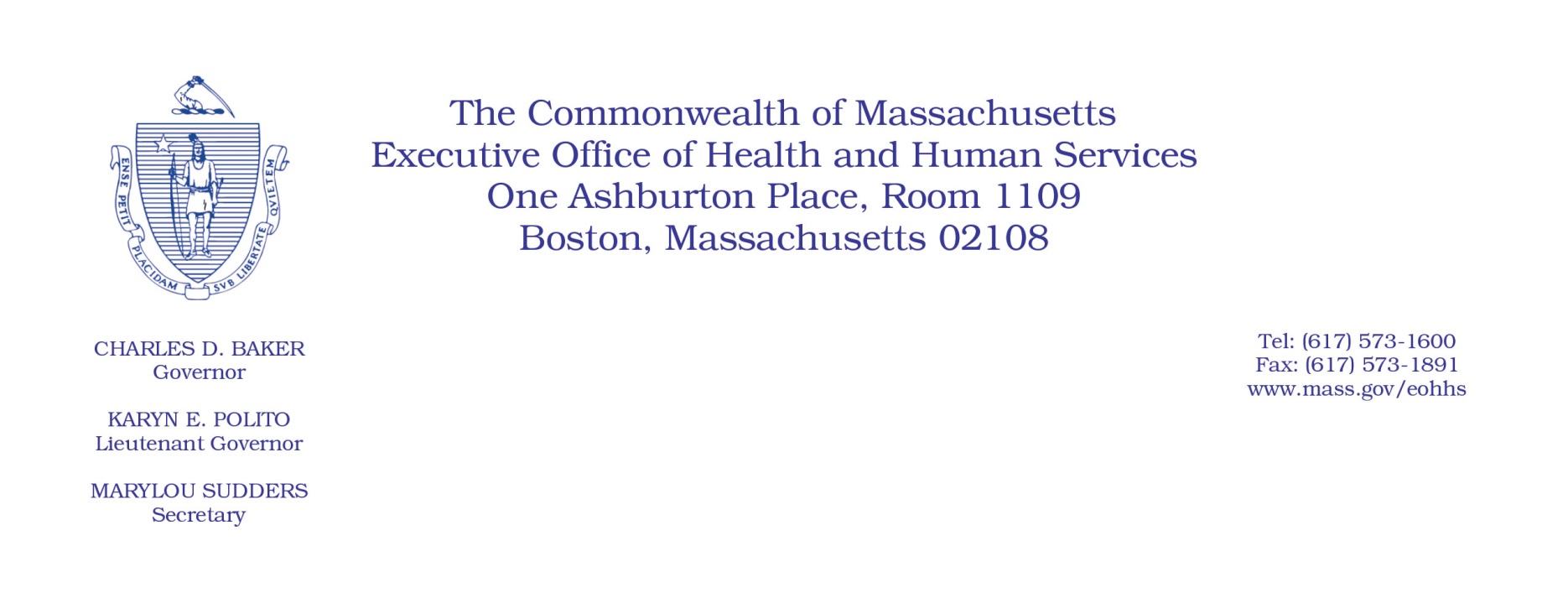 Administrative Bulletin 22-12101 CMR 322.00: Durable Medical Equipment, Oxygen and Respiratory Therapy EquipmentEffective June 3, 2022Rate Updates for Certain Absorbent Products Subject to a Preferred Supplier AgreementUnder the authority of 101 CMR 322.00, the Executive Office of Health and Human Services (EOHHS) is issuing this bulletin to establish differential rates for certain products. Pursuant to 101 CMR 322.01(6)(b), EOHHS has the authority to establish differential rates via administrative bulletin for durable medical equipment or medical supplies (DME) subject to a preferred supplier agreement or agreements between a manufacturer and a governmental unit or units. As EOHHS has a preferred supplier agreement with Geriatric Medical Supply, Inc., effective since January 1, 2018, EOHHS is hereby establishing new differential rates set forth in the table on page two of this administrative bulletin for specific absorbent products provided to MassHealth members by MassHealth providers. The rates set forth in this table are based on the preferred supplier's wholesale pricing available to MassHealth providers, plus a uniform mark-up. MassHealth providers are not required to utilize the preferred supplier. However, MassHealth DME providers are required to furnish products to MassHealth members of equivalent or better quality than those offered by the preferred supplier, consistent with applicable quality standards established and updated by EOHHS. The rates set forth in this table are the updated rates for products corresponding to the codes below, provided to MassHealth members by MassHealth providers, until such time as this bulletin is rescinded, modified, or superseded. In the event this bulletin is rescinded without replacement, any rates set forth for the covered products in the version of 101 CMR 322.00 then in effect will apply.The issuance of this bulletin supersedes specific rates that were established under Administrative Bulletin 18-15, effective April 15, 2018, and Administrative Bulletin 21-23 effective September 23, 2021.101 CMR 322.00: Preferred Supplier Covered Products with Updated PricingHCPCS Code/ModifierDescriptionRate (for MassHealth claims)T4521Adult sized disposable incontinence product, brief/diaper, small each$0.60T4522Adult sized disposable incontinence product, brief/diaper, medium, each$0.41T4522-U6Premium: Adult sized disposable incontinence product, brief/diaper, medium, each$0.65T4523Adult sized disposable incontinence product, brief/diaper, large each$0.55T4523-U6Premium: Adult sized disposable incontinence product, brief/diaper, large each$0.87T4524Adult sized disposable incontinence product, brief/diaper, extra- large, each$0.67T4524-U6Premium: Adult sized disposable incontinence product, brief/diaper, extra- large, each$1.04T4525Adult sized disposable incontinence product, protective underwear/pull-on, small size, each$0.71T4526Adult sized disposable incontinence product, protective underwear/pull-on, medium size, each$0.51T4527Adult sized disposable incontinence product, protective underwear/pull-on, large size, each$0.57T4528Adult sized disposable incontinence product, protective underwear/pull-on, extra- large size, each$0.73T4529Pediatric sized disposable incontinence product, brief/diaper, small/medium, each$0.31T4530Pediatric sized disposable incontinence product, brief/diaper, large size, each$0.49T4531Pediatric sized disposable incontinence product, protective underwear/pull-on, small/medium size each$0.63T4532Pediatric sized disposable incontinence product, protective underwear/pull-on, large size each$0.86T4533Youth sized disposable incontinence product, brief/diaper, each$0.67T4534Youth sized disposable incontinence product, protective underwear/pull-on, each$0.81T4535Disposable liner/shield/guard/ pad/undergarment, for incontinence, each$0.29T4535-UDDisposable liner/shield/guard/pad/undergarment, forincontinence, each (bariatric)AAC+20%T4536Incontinence product, protective underwear/pull-on, reusable, bed size, each$3.42T4537Incontinence product, protective under pad, reusable, bed size, each$7.42T4539Incontinence product, diaper/brief, reusable, any size, each$31.73T4540Incontinence product, protective underpad, reusable, chair size, each$6.82T4541Incontinence product, disposable underpad, large, each$0.22T4542Incontinence product, disposable underpad, small size, each$0.15T4543Disposable incontinence product, brief/diaper, bariatric, size up to XXL, each$1.18T4543-UDDisposable incontinence product, brief/diaper, bariatric, size XXXL and above, each$2.19T4544Adult sized disposable incontinence product, protective underwear/pull-on, above extra-large, each$1.25